О проведении публичных слушаний по проекту о внесении изменений 
в Правила землепользования и застройки поселка Калья, утвержденных решением Думы Североуральского городского округа от 25.04.2012 № 33В соответствии с Градостроительным кодексом Российской Федерации, Федеральным законом от 06 октября 2003 года № 131 - ФЗ «Об общих принципах организации местного самоуправления в Российской Федерации», Уставом Североуральского городского округа, решением Думы Североуральского городского округа от 29.08.2018 № 59 «Об утверждении Положения 
об организации и проведении общественных обсуждений или публичных слушаний по вопросам градостроительной деятельности на территории Североуральского городского округа», постановлением Главы Североуральского городского округа от 05.10.2006 №1422 «О создании Комиссии по подготовке проекта Правил землепользования и застройки в Североуральском городском округе и проведению публичных слушаний», на основании протокола заседания Комиссии по подготовке проекта Правил землепользования и застройки 
в Североуральском городском округе и проведению публичных слушаний 
от 23.08.2018, постановления Главы Североуральского городского округа 
от 04.09.2018 № 49 «О подготовке проекта о внесении изменений в Правила землепользования и застройки поселка Калья»ПОСТАНОВЛЯЮ:1. Назначить публичные слушания по проекту о внесении изменений 
в Правила землепользования и застройки поселка Калья, утвержденные решением Думы Североуральского городского округа от 25.04.2012 № 33, в соответствии 
с приложением к постановлению.2. Провести собрание участников публичных слушаний 17 октября 
2018 года в 15.00 часов по адресу: Свердловская область, город Североуральск, поселок Калья, улица Ленина, 33 (Дворец культуры «Горняк»).3. Определить органом уполномоченным на организацию и проведение публичных слушаний, Администрацию Североуральского городского округа 
в лице одела градостроительства, архитектуры и землепользования (далее – уполномоченный орган).4. Уполномоченному органу: 1) обеспечить размещение настоящего постановления и проекта, подлежащего рассмотрению на публичных слушаниях, а также иных материалов, относящихся к теме публичных слушаний, на официальном сайте Администрации Североуральского городского округа;2) обеспечить опубликование оповещения о начале публичных слушаний 
в газете «Наше слово», а также размещение на официальном сайте Администрации Североуральского городского округа, информационных стендах, оборудованных около здания Администрации Североуральского городского округа, в местах массового скопления граждан и в иных местах, расположенных на территории, в отношении которой подготовлены соответствующие проекты, 
и (или) в границах территориальных зон и (или) земельных участков.3. Предложить участникам публичных слушаний (гражданам, постоянно проживающим на территории, в отношении которой подготовлен проект, правообладателям находящихся в границах этой территории земельных участков (или) расположенных на них объектов капитального строительства, а также правообладателям помещений, являющихся частью указанных объектов капитального строительства), прошедшим идентификацию в соответствии 
со статьей 12 Градостроительного кодекса Российской Федерации, вносить предложения и замечания, касающиеся проекта:1) в письменной или устной форме в ходе проведения собрания участников публичных слушаний;2) в письменной форме в адрес Администрации Североуральского городского округа по адресу: Свердловская область, город Североуральск, улица Чайковского, 15, а также по электронной почте s-uralsk_adm.org@mail.ru 
с 28.09.2018 по 16.10.2018;3) посредством записи в книге (журнале) учета посетителей экспозиции проекта, подлежащего рассмотрению на публичных слушаниях.4. Организовать экспозицию проекта и материалов к нему в здании Администрации Североуральского городского округа в рабочие дни: понедельник-четверг с 8.00 до 17.00. часов, пятница с 8.00 до 15.45 часов, перерыв с 12.00 до 13.00 часов по адресу: Свердловская область, 
город Североуральск, улица Чайковского, 15, кабинет 7, телефон 2-34-85.5. Организовать прием предложений и замечаний по выносимому 
на публичные слушания проекту с даты размещения проекта на официальном сайте Администрации Североуральского городского округа до 16.10.2018 
по адресу: Свердловская область, город Североуральск, улица Чайковского, 15, кабинет 7.6. В срок до 24.10.2018 подготовить заключение о результатах публичных слушаний и обеспечить его опубликование и размещение на сайте Администрации Североуральского городского округа в установленном порядке.7. Назначить председателем на публичных слушаниях заведующего отделом градостроительства, архитектуры и землепользования Администрации Североуральского городского округа О.Я. Гарибова.8. Назначить докладчиками на публичных слушаниях заведующего отделом градостроительства, архитектуры и землепользования Администрации Североуральского городского округа О.Я. Гарибова, заявителей.9. Контроль за исполнением настоящего постановления возложить 
на Заместителя Главы Администрации Североуральского городского округа 
В.В. Паслера.10. Разместить настоящее постановление на официальном сайте Администрации Североуральского городского округа.Глава Североуральского городского округа				В.П. МатюшенкоПриложение 
к постановлению ГлавыСевероуральского городского округаот 20.09.2018 № 51ПРОЕКТДУМА СЕВЕРОУРАЛЬСКОГО ГОРОДСКОГО ОКРУГАР Е Ш Е Н И ЕО внесении изменений в Решение Думы Североуральского городского округа 
от 25 апреля 2012 года № 33 «Об утверждении Правил землепользования 
и застройки поселка Калья» Руководствуясь Градостроительным кодексом Российской Федерации, Федеральным законом от 6 октября 2003 года № 131-ФЗ «Об общих принципах организации местного самоуправления в Российской Федерации», Приказом Министерства экономического развития Российской Федерации от 01.09.2014 
№ 540 «Об утверждении классификатора видов разрешенного 
использования земельных участков», Уставом Североуральского городского округа, постановлением Главы Североуральского городского округа 
от         №    «О проведении публичных слушаний по проекту о внесении изменений в Правила землепользования и застройки поселка Калья», утвержденные Решение Думы Североуральского городского округа от 25.04.2012 № 33 , протокол публичных слушаний  от          ,заключением о результатах  публичных слушаний от          №          , Дума Североуральского городского округаР Е Ш И Л А:1. Внести в статью 78 «Градостроительные регламенты по видам разрешенного использования и предельные параметры разрешеного использования земельных участков и объектов капитального строительства» части II «Градостроительные регламенты» Правил землепользования и застройки поселка Калья, утвержденных решением Думы Североуральского городского округа от 25.04.2012 № 33, изменения, дополнив условно разрешенные виды недвижимости зоны Ж-4 (зона смешанной застройки малоэтажных 
и среднеэтажных многоквартирных жилых домов) видом «объекты гаражного назначения».2. Установить, что настоящее Решение вступает в силу со дня его официального опубликования. 3. Контроль за исполнением настоящего Решения возложить 
на депутатскую комиссию Думы Североуральского городского округа 
по городскому хозяйству и землепользованию В.В. Аниськина.4. Опубликовать настоящее Решение в газете «Наше слово» и разместить 
на официальном сайте Администрации Североуральского городского округа.Председатель Думы Североуральского городского округа             Е.С. БалбековаГлава Североуральского городского округа                                     В.П. Матюшенко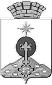 ГЛАВА СЕВЕРОУРАЛЬСКОГО ГОРОДСКОГО ОКРУГАПОСТАНОВЛЕНИЕГЛАВА СЕВЕРОУРАЛЬСКОГО ГОРОДСКОГО ОКРУГАПОСТАНОВЛЕНИЕ20.09.2018                                                                                                           № 51                                                                                                          № 51г. Североуральскг. Североуральск